FORMULARIO No.                                                  SI-UTI-UNLSOLICITUD DE CREACIÓN DE CORREOS INSTITUCIONALESFecha: ___________________________Señor. Administrador de la Seguridad de la Información de la U.N.L.Presente.-Por medio de la presente, solicito la creación o actualización de la cuenta de correo institucional para el rol de ______________________________________________________ de la Carrera/Departamento  _______________________________________________  de la Universidad. USUARIO ADMINISTRATIVO.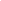 Apellidos y nombres: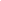 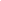 Cédula: 						     No. Teléfono: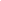 Email Adicional: 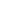 Rol a desempeñar: Por medio de la presente asumo las responsabilidades inherentes a mi función y al uso de la clave asignada.Atentamente, _______________________________________Usuario Responsable de la claveNombre:Cargo:_______________________________________Funcionario Solicitante (Jefe Superior)Nombre:Cargo: